 МБОУ    центр образования имени З.З. Бамматова                                                                                         «БУЙНАКСКИЙ РАЙОННЫЙ ЦЕНТР РАЗВИТИЯ ОДАРЕННОСТИ»ПУБЛИЧНЫЙ ДОКЛАДпо итогам 2020 - 2021 учебного годаПубличный доклад по итогам 2020-2021 учебного годаПубличный доклад содержит информацию о результатах работы Буйнакского районного центра развития одаренности за 2020-2021 учебный год  и перспективах развития образовательного учреждения. Содержание доклада адресуется членам коллектива БРЦРО и    образовательному  сообществу Буйнакского района и обеспечивает информационную открытость нашего образовательного учреждения.I.Общая характеристика учрежденияМБОУ центр образования имени З.З. Бамматова                                                                                         «БУЙНАКСКИЙ РАЙОННЫЙ ЦЕНТР РАЗВИТИЯ ОДАРЕННОСТИ»  является муниципальным бюджетным учреждением дополнительного образования.  Тип образовательной организации: организация дополнительного образования. Организационно-правовая форма: муниципальное бюджетное учреждение.  По видам деятельности и направлениям работы является многопрофильным учреждением.Основными  целями  деятельности учреждения является образовательная деятельность по программам дополнительного образования - дополнительным общеобразовательным общеразвивающим программам и   координация работы с одаренными детьми в образовательных учреждениях, расположенных на территории Буйнакского района.  Также  с 2019 года на базе нашей организации открыт муниципальный опорный центр дополнительного образования (МОЦ). МОЦ является ядром системы дополнительного образования детей в муниципальном районе «Буйнакский район» Республики Дагестан и ресурсным центром, обеспечивающим  организационную, методическую и  экспертно-консультационную поддержку участников системы взаимодействия по реализации Приоритетного проекта в муниципальном районе.  Основными задачами учреждения являются:Формирование образовательной сети в Буйнакском районе, обеспечивающей равный доступ населения к услугам дополнительного образования; обеспечение необходимых условий для личностного развития и творческого труда детей в возрасте от 5 до 18 лет  по программам дополнительного образования различной направленности (технической, естественнонаучной, художественной, социально- гуманитарной);организация и координация работы по выявлению одаренных детей;Организация  научных  и творческих  мероприятий для  детей: олимпиад, конференций, выставок, конкурсов, семинаров и т.д; Развитие   и   совершенствование системы интеллектуальных и творческих состязаний, включая:  повышение качества, методического и организационного обеспечения, доступности и прозрачности таких состязаний;формирование реестра муниципальных, региональных, всероссийских  состязаний среди детей и молодежи;                         Мониторинг сведений о талантливых детях, учет  результатов интеллектуальных, творческих и спортивных состязаний и внеучебных  достижений учащихся; Стимулирование педагогических работников и руководителей образовательных учреждений к работе по выявлению и развитию задатков и способностей учащихся; подготовка печатных изданий (научно-методических пособий, сборников творческих работ учащихся рекомендаций, статей и т.д.); осуществление организационной, методической, экспертно-консультационной поддержки участников системы взаимодействия по реализации Приоритетного проекта по дополнительному образованию в муниципальном районе  организационное, методическое, аналитическое сопровождение работы образовательных организаций, реализующих дополнительные общеобразовательные   программы на территории муниципального   района;формирование и распространение моделей сетевого взаимодействия при реализации образовательных программ.реализация  модели персонифицированного финансирования дополнительного образования детей, подразумевающая предоставление детям сертификатов дополнительного образования.II. Организация учебно - воспитательного  процессаВ августе - сентябре 2020  года  осуществлены основные мероприятия по организации учебно - воспитательного процесса:  было завершено формирование  образовательной программы БРЦРО на 2020-2021 учебный год;  укомплектованы учебные группы объединений, утверждены  учебные программы  и расписание учебных занятий детских объединений. В этом году открыты  новые    детские объединения: «Английский для малышей», «Волшебная кисть», «Учимся шить», «Мир красок», «Уроки нравственности», «Шахматы для малышей»,   привлечены к работе  молодые педагогические кадры. На начало учебного года учебные группы объединений охватывают   1800  учащихся от 5 до 18 лет. Проведена подготовительная работа по внедрению новых организационно-управленческих механизмов в дополнительном образовании, в том числе регистрация  новых программ  и учащихся в  муниципальном сегменте ИС «Навигатор дополнительного образования».III. Организация и координация работы  по выявлению и развитию талантливых детей в муниципальных  образовательных организациях.В Буйнакском районе  работу с  талантливыми детьми координирует  МБОУ ЦО  «Буйнакский районный центр развития одаренности». Организация работы с образовательными организациями  муниципалитета  отражается  в программе «Одаренные дети». Для практического применения в школах муниципалитета программа детализируется в двух  муниципальных Дорожных картах «Развитие таланта» и «Олимпиадное движение». В соответствии с этими дорожными картами  все школы муниципалитета реализуют собственные планы, куда входят школьные, районные и республиканские мероприятия по выявлению талантливых  детей. В каждой школе с начала учебного года назначаются  ответственные лица – педагоги по развитию таланта, которые координируют эту работу.Основными задачами  этой работы  является:- организация    научных  и творческих  мероприятий для  детей: олимпиад, конференций, выставок, конкурсов, семинаров;  - развитие и совершенствование системы интеллектуальных и творческих состязаний для талантливых учащихся;- мониторинг сведений о талантливых детях, учет результатов интеллектуальных, творческих и спортивных состязаний и внеучебных  достижений учащихся;- стимулирование педагогических работников и руководителей образовательных учреждений к работе по выявлению и развитию задатков и способностей учащихся.В сентябре ответственные лица в школах формируют (актуализируют)  банк данных  одарённых детей по имеющимся  направлениям. Затем эти данные обобщаются и вливаются в районный банк одарённых детей по девятнадцати направлениям.  В  муниципальный банк данных одарённых детей и отличников Буйнакского района в 2020-2021 учебном году 904  и 928 учащихся соответственно.В течение 2020-2021 года  в БРЦРО проведено  около 24  конкурсов, мероприятий и проверочных работ для учащихся; кроме того,  проведен муниципальный этап Всероссийской олимпиады школьников по 19  предметам  и олимпиада по предметам национально- регионального компонента(3 предмета). С целью более эффективного и точного выявления академически-одаренных  учащихся Буйнакским районным центром развития одаренности был проведен Предметный олимпиадный марафон для призеров и победителей муниципального этапа  ВсОШ   по географии, химии, экономике, праву, истории, математике, литературе и английскому языку. Его результаты оказали значительное влияние при подведении ежегодного конкурса «Ученик года 2021».   В  истекшем учебном году в конкурсных и иных  мероприятиях БРЦРО   приняли участие примерно  746 человек, не считая участников олимпиад. К сожалению, из-за сложной эпидемиологической обстановки в республике в  этом году  некоторые массовые  муниципальные мероприятия  с учащимися  были запрещены.                     Все достигнутые результаты учащихся  в конкурсном и олимпиадном движении обобщены в рейтинге школ по трем  направлениям и выставлены для ознакомления на сайте БРЦРО и  сайте Управления образования Буйнакского района.Мониторинг учащихся  по программе «Одарённые дети»Количественная таблица одаренных детей  и отличников по  направлениям: IV. Организация  условий для выявления и развития одаренности               В целях выявления и поддержки  талантливых учащихся  организуются и проводятся интеллектуальные и творческие конкурсы, олимпиады и другие мероприятия, направленные на выявление и развитие у обучающихся интеллектуальных и творческих способностей, интереса к научно-исследовательской и творческой деятельности, на пропаганду научных знаний, творческих  достижений. Учащиеся принимают участие в конкурсах  в очной и заочной форме.     	В соответствии с планом работы БРЦРО на 2020-2021 учебный год были реализованы основные запланированные мероприятия -  районные и республиканские конкурсы - 24, олимпиады, организационно – массовые и социально-значимые  мероприятия.    	В  интеллектуальных  и  творческих конкурсных районных мероприятиях  БРЦРО  приняли участие  1255    учащихся.     	По итогам  республиканских конкурсов выявлено  и отмечено грамотами  24 победителя и призёра,  муниципальных конкурсов –     375 победителей и призёров.      	Проведены  ежегодные   районные конкурсы  для одаренных детей,   в том числе муниципальные этапы  17  республиканских  и всероссийских конкурсов.  27  победителей  районного конкурса «Лучший ученик  2021 года» и их наставники, а также наиболее отличившиеся победители и призеры муниципального этапа Всероссийской олимпиады школьников награждены ценными  призами.  Ежегодные   конкурсы и конкурсы, приуроченные к знаменательным датам   Районный конкурс «Лучший ученик года»Республиканская математическая олимпиада "Фибоначчи"Муниципальный этап III Всероссийского конкурса декоративно-прикладного творчества по ПДД "Светофорова наука"Муниципальный этап Республиканского конкурса  "Родное село", проведенного среди учащихся школ Буйнакского районаМуниципальный этап Международного конкурса "Холокост: память и предупреждение"Муниципальный этап международного конкурса для учащихся и студентов "Права человека нашими глазами"Муниципальный конкурс иллюстраций к произведениям писателей - юбиляров 2020-2021 годаМуниципальный этап 16 Республиканской научной конференции молодых исследователей "Шаг в будущее"Муниципальный этап Республиканского конкурса "По противодействию коррупции"Муниципальный этап Республиканского конкурса "Самое дорогое, что у нас есть - это люди"Муниципальная олимпиада по школьному краеведению, по теме "100-летие автономии Дагестана"Республиканский конкурс исследовательских и проектных работ учащихся "Науки юношей питают"VIII Республиканская олимпиада  "Пифагор"Интеллектуальный марфон, проведенный среди лучших выпускников четвертых классовРеспубликанский конкурс "Мое лучшее занятие"Республиканская выставка-конкурс, посвященная 100-летию со дня образования ДАССРМуниципальный этап Республиканского конкурса "В зеркале истории"Муниципальный этап Всероссийского детского экологического Конкурса-форума "Зеленая планета-21"Муниципальный конкурс авторских  работ  "Вдохновение", посвященный 100-летию образования ДАССРРеспубликанская олимпиада школьников, проведенная в ФГБОУ ВО "ДГТУ"Международный конкурс творчества "Млечный путь"Республиканская олимпиада на знание Коституции РФ и Конституции РД    Кроме того, ежегодно проводится  районный конкурс «Лучший ученик года» по 27 направлениям. Поощряются   27  лучших учащихся и их наставники. Кроме того, в этом году были поощрены 20 победителей и призеров республиканского этапа олимпиады.А также  1 июня по ежегодной традиции Центр отмечает Международный день защиты детства, приглашая на праздник  лучших выпускников начальной школы  образовательных учреждений Буйнакского района (около 35 учащихся).V. Организация школьного и муниципального этапов Всероссийской олимпиады школьников.В соответствии с Порядком проведения Всероссийской олимпиады школьников, в первом полугодии  2020-2021 учебного года  Буйнакский районный центр развития одарённости  осуществлял  работу по  общей организации и координации проведения школьного и муниципального этапов ВсОШ.  С целью повышения  результативности  участия   в олимпиаде ВсОШ  и развития культуры олимпиадного движения   второй год эта  работа велась в соответствии с    «Дорожной  картой  по  развитию  олимпиадного движения в Буйнакском районе». В соответствии с ней в каждой школе назначены ответственные за проведение олимпиады лица.       Школьный этап прошёл по графику с 16 сентября по 30 октября, работы учащихся  и протоколы школьного этапа  по 20 предметам  были собраны и обобщены в  БРЦРО  и далее  предоставлены  в РЦВРТ. На школьном этапе ВсОШ   выполнены  и проверены учителями школ    10 630 работ учащихся.       Муниципальный этап прошёл с 13 ноября по 16 декабря 2020 года на базе школ. Выполненные работы  и протоколы муниципального  этапа  также  были доставлены в РЦВРТ. На муниципальном этапе  было проверено  1360  работ учащихся.Была  проведена  соответствующая организационная и аналитическая работа; результаты школьного и муниципального этапов обсуждались на совещаниях организаторов школьного этапа и руководителей ОУ. Обобщённые данные по муниципалитету были предоставлены   в виде статистического отчёта в РЦВРТ.Но в этом году нас не обошло нововведение. 6 предметов - физика, биология, астрономия, математика, химия, информатика  и ИКТ -  проводятся дистанционно, на технологической платформе  Образовательного центра  «Сириус»  в режиме  апробации для   Воронежской, Нижегородской, Оренбургской, Самарской, Тюменской областей, Республики Дагестан и городов Севастополя и Сочи. Школьники-участники олимпиады получали индивидуальные коды доступа в тестирующую систему через свои образовательные организации. При этом учителя познакомились с тестирующей системой заранее, пройдя пробный тур самостоятельно. Педагоги Буйнакского района, несмотря на  частое отсутствие интернета, а порой  и электричества, справились со своей задачей и благополучно завершили первую часть школьного этапа. Практически все школы своевременно сдали работы и  протоколы  школьного этапа олимпиады в Центр одаренности, благодаря чему их доставка в Махачкалу была  проведена в соответствии с графиком. Впереди  предстоит много работы. Наша Республика участвует в инновационном эксперименте! 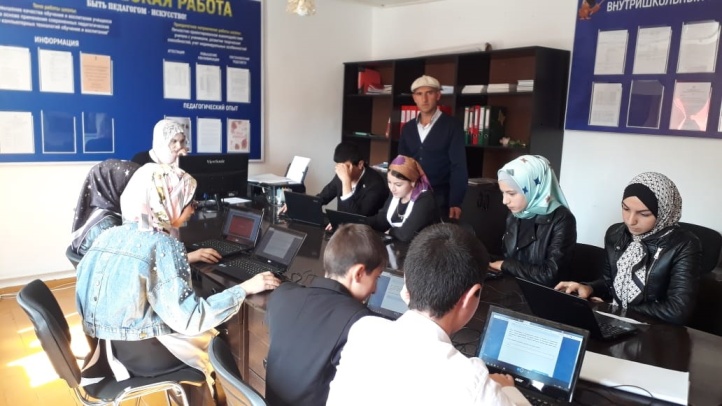 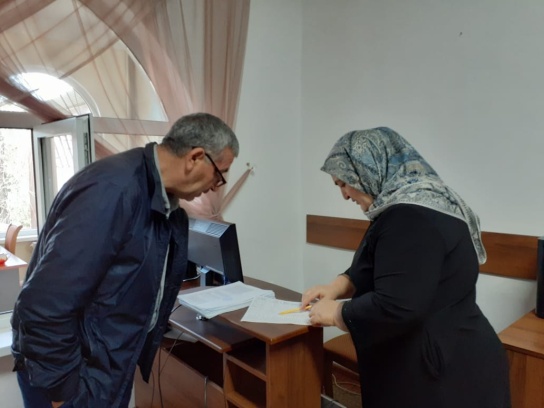 Предметно- методические комиссии и работники БРЦРО   обеспечили   своевременную  проверку олимпиадных работ  и  доставку работ  в РЦВРТ. На муниципальном этапе ВсОШ  280  учащихся стали победителями и призерами.  Поскольку муниципальный этап ВсОШ в этом году был проведен школами самостоятельно, необходимо было  провести  более  точное  выявление академически  одаренных  учащихся. С этой целью Буйнакским районным центром развития одаренности был проведен Предметный олимпиадный марафон для призеров и победителей муниципального этапа  ВсОШ по географии, химии, экономике, праву, истории, математике, литературе и английскому языку.Результаты  марафона оказали  значительное влияние на итоги ежегодно проводимого конкурса «Ученик года». Имена сильнейших:Английский язык:  Абакарова Амина,9 класс, Атланаульская гимназия -1 место;География: Багаутдинова Лайла ,11класс,  Нижнеказанищенская СОШ №3 - 3 местоИстория: Зайналов Адильбек, 9 класс, Нижнедженгутайская СОШ- 1 местоЛитература: Абакарова Амина, 9 класс, Атланаульская гимназия-1 местоМатематика:  Магомедов Джамалутдин , 11 класс, Чиркейская гимназия, 3  местоОбществознание:  Магомедова Мунира ,11 класс, Бугленская СОШ, 1 местоПраво: Гаджиева Джамиля ,10 класс, Нижнеказанищенский мн. лицей, 1 местоХимия: Джамавова Разият, 11 класс, Нижнеказанищенский мн. лицей, 2 местоЭкономика: Байбашев Магомед ,9 класс, Нижнеказанищенская СОШ №3 - 2 место иДжаякаев Тахсимбек Ризванович, 11 класс, Нижне-Дженгутайская СОШ - 2 местоРейтинговые списки участников, задания и ответы муниципального тура  были выставлены для ознакомления на сайт БРЦРО.На региональном  этапе   ВсОШ   8 учащихся заняли призовые места:Список победителей и призеров ВсОШ     В апреле 2021 года прошла муниципальная олимпиада по предметам национально регионального компонента (НРК).    Двенадцать  участников из нашего района заняли призовые места по предметам национально- регионального компонента:Списки победителей и призеров НРК  	Следует отметить, что с каждым годом  повышается  количество победителей и призеров  ВсОШ и НРК по сравнению с прошлыми годами, что значительно повышает рейтинг образовательного сообщества Буйнакского района. 24 мая 2021 года состоялось торжественное награждение победителей и призеров ВсОШ -2021  с вручением ценных подарков.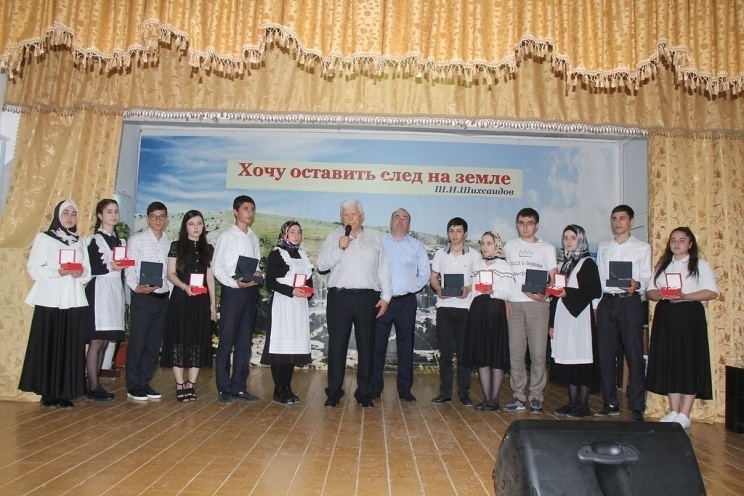 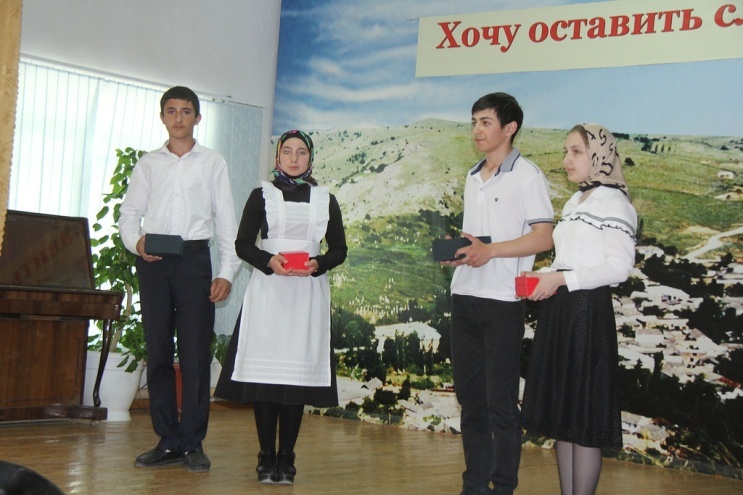 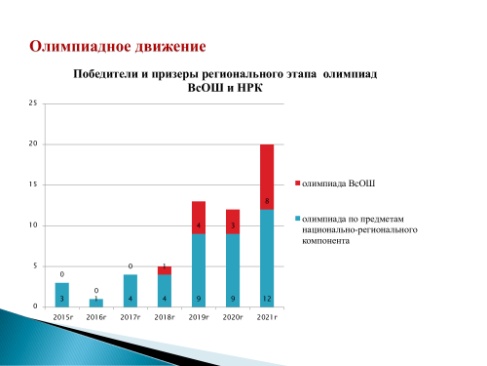 	Также, учащиеся Буйнакского района ежегодно принимают участие в  других  республиканских  олимпиадах. Это олимпиады «Пифагор», «Фибоначчи», олимпиада  Дагестанского государственного технического университета (ДГТУ), олимпиада Чебышева, турнир Ломоносова и другие. Кроме вышеперечисленного,  еще 2  ученика от нашего района  сделали важный шаг для своего будущего, успешно сдав он-лайн тестирование для поступления в ЗФТШ (заочная физико-техническая  школа)  при МФТИ (Московский физико-технический институт).- Асельдеров Имамутдин Усманович, 7 класс,  Н-Казанищенская СОШ №5,   Направление  - математика.- Аджиев Магомедзапир Маликович, 8 класс,  Н-Казанищенская СОШ №5,  Направление – информатика.Результативностьучастия ОУ во ВсОШ, олимпиаде по предметам НРК, олимпиаде ДГТУ, «Пифагор»  в 2020-2021 учебном годуВ 2020-2021 учебном году  работа по программе «Проектно-исследовательская  деятельность педагогов и учащихся Буйнакского района» оставалась одним из приоритетных направлений работы образовательного сообщества Буйнакского района. С целью углубления и совершенствования этой работы в образовательных учреждениях района с 2016 года утверждена муниципальная программа «Проектно-исследовательская деятельность педагогов и учащихся Буйнакского района».  В соответствии с программой в школах утверждается тематика учебно-исследовательских работ учащихся на текущий год и подготовка к участию на муниципальных и республиканских конкурсах. Образовательные учреждения района ежегодно участвуют в  муниципальных и республиканских конкурсах  исследовательских работ учащихся. В истекшем учебном году Буйнакским центром развития одаренности   проведен  муниципальный  этап нескольких  республиканских конкурсов. Ежегодно осенью проходит  муниципальный этап республиканской  научной конференции молодых исследователей «Шаг в будущее». В этом году из 22 работ, присланных на муниципальный этап, 8 работ приняли участие в Республиканском этапе. Двое из них стали призерами:  - Мусаев Исмаил,  ученик 9 класса Дурангинской школы под руководством учителя биологии Сулеймановой А.А. представил исследовательский проект «Пандемия Covid – 19» в номинации «Биосфера и проблемы Земли». Вот уже седьмой год учащиеся Дурангинской школы являются участниками конкурса. Мусаев Исмаил стал призёром Республиканского конкурса «Шаг в будущее»  и получил достойное 3 место.- Хайбуллаева Патимат, учащаяся 11 класса Эрпелинской СОШ, под руководством Хайбуллаева Х.Х. представила работу «Топонимика моего села» и получила 2 республиканское место.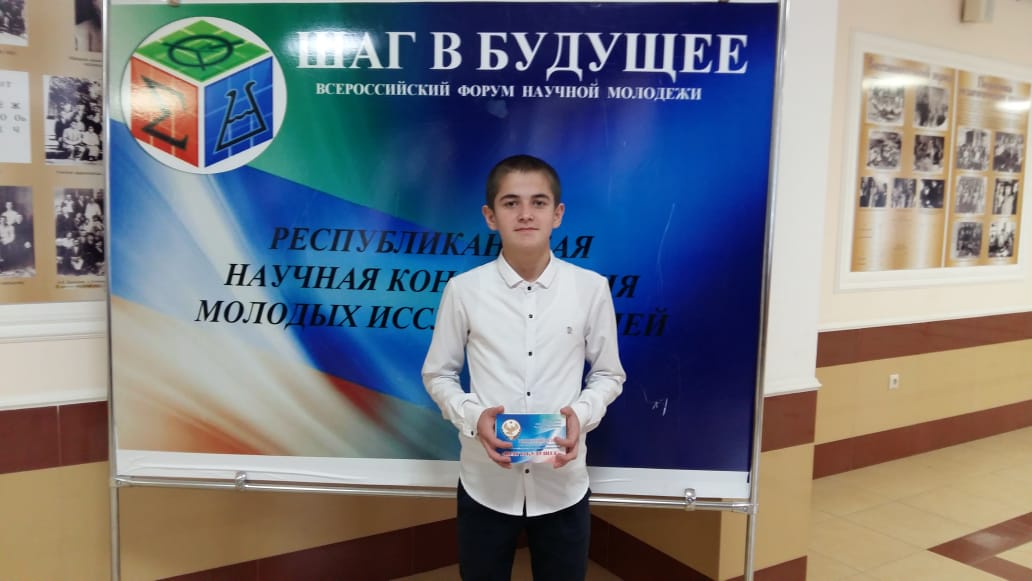 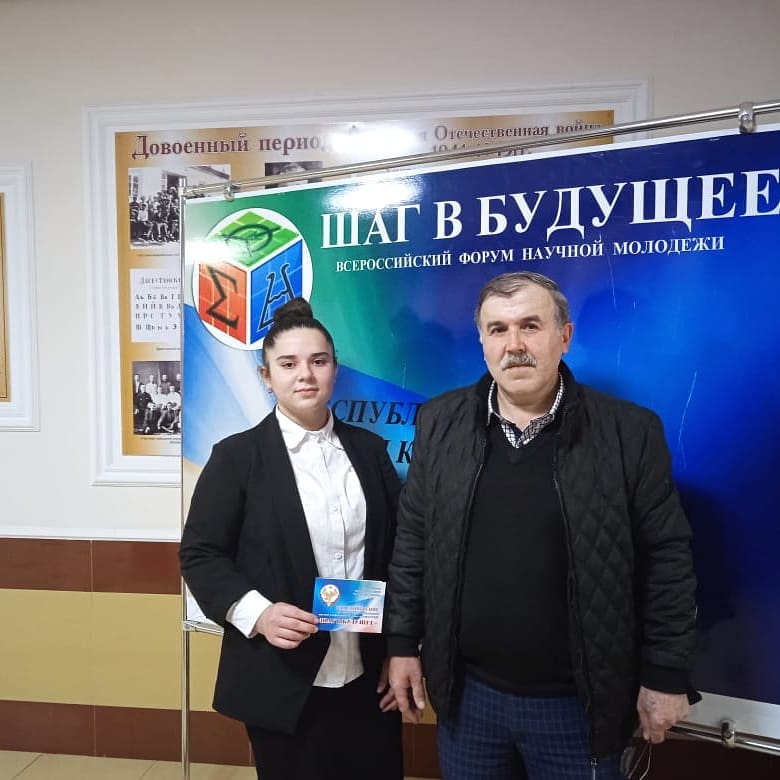 Республиканский конкурс «Науки юношей питают» принес Буйнакскому району 5 мест!1.   Магомедова Аминат,  ученица 8 класса Чиркейского образовательного центра принесла в копилку достижений учащихся Буйнакского района очередную победу. Аминат является неоднократным победителем и призером предметных олимпиад.На этот раз она заняла 1 место на престижном республиканском конкурсе исследовательских и проектных работ "Науки юноши питают" в номинации "КТНД".2.   Муташева Умияханум и Алхасова Бурлият, ученицы 7 класса, Н-Дженгутайской СОШ заняли 3 место  в республиканском конкурсе «Науки юношей питают» в номинации «Математика». Руководитель Салахбекова Б.О.3.   Джафарова Фатиха, ученица 11 класса МКОУ "Верхнеказанищенская СОШ 2 ", заняла 3 место в республиканском конкурсе "Науки юношей питают" в номинации "Родной язык". Руководитель - заместитель директора по ВР Атагаджиева З.М.4.    Мусаев Исмаил, ученик 9 класса, Дурангинской СОШ представлял Буйнакский район в номинации «Экология – биология». Руководитель проекта Сулейманова А. А. Он представил проект "Пандемия COVID-29" и  занял заслуженное  2 место. 5.   Патимат Хайбуллаева, ученица 11 класса Эрпелинской СОШ принесла очередную победу в копилку достижений учащихся Буйнакского района.  Неоднократный победитель и призер республиканских и Всероссийских конкурсов, она заняла 1 место в ежегодном республиканском конкурсе исследовательских и проектных работ учащихся "Науки юношей питают" в номинации "География". Республиканский конкурс «Родное село»  также оказался результативным. На муниципальном этапе 34 учащихся отмечены  как победители и призеры.  На Республиканском этапе отличились следующие учащиеся:- Джафарова Фатиха,  В-Казанищенская  СОШ  №2 - 1 место. - Арсланалиев Юсуп и Бекмурзаев Амир, В-Казанищенская  СОШ №2 - 3 место.- Джанхуватова Умхайыр,  Н-Казанищенская  СОШ №5 – 3 место.- Абдуллаев Осман, Н-Дженгутайская СОШ -1 место. - Даимова Аминат, Н-Дженгутайская СОШ – 2 место.-  Балгишиев Гаджимурад,  Н-Дженгутайская СОШ – 3 место.-  Джахбарова Халимат , Нижнеказанищенская СОШ № 2 -  2 место- Алиева Амина, Нижнеказанищенская СОШ № 2, -3 место- Гиччибекова Айханум,  Нижнеказанищенская  СОШ № 2, -3 место- Алисолтанов Мурад, Нижнеказанищенская  СОШ № 2, -2 местоОдним из важных  мероприятий явился Муниципальный этап ежегодного Республиканского конкурса «Зеленая планета». Тематика в этом году говорит за себя: «Космос далекий и близкий». На конкурс было представлено огромное количество работ, в том числе рисунки, эссе, поделки, видео выступлений агитбригад и много другого интересного на космическую тему. Лучшие работы были отправлены на Республиканский этап. В результате -2 республиканские грамоты призеров:- 2 место  у Шапиевой Патимат, ученицы 9 класса  Халимбекаульской СОШ;- 3 место у творческого коллектива   пятиклассников  Верхнеказанищенской СОШ №2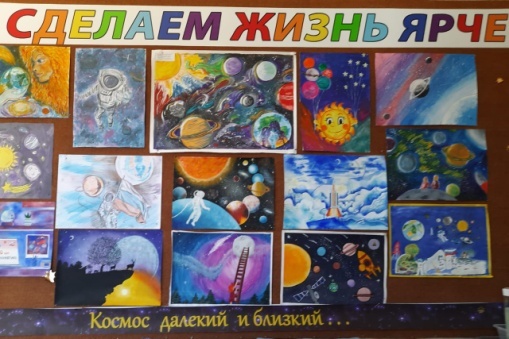 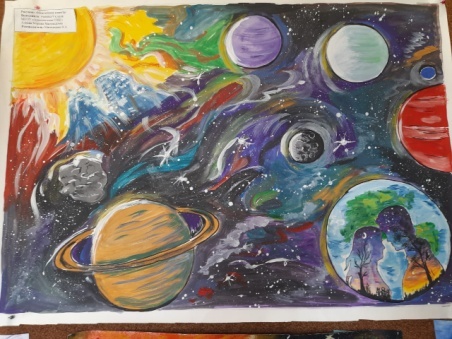 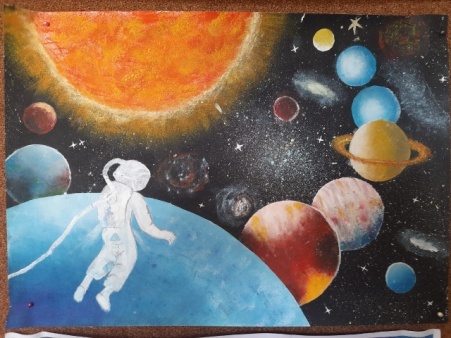           Также  значимым событием является  формирование, редакция  и издание  очередного  ежегодного сборника  авторских работ учащихся и педагогов Буйнакского района. В этом году он посвящен 100-летию образования ДАССР.  В него вошли авторские  стихотворения учащихся и педагогов  Буйнакского района - участников конкурса «Пою мою республику» на русском и родном  языке,  эссе и исследовательские работы, а также подборка фотографий - участников конкурса «Дагестан на фото» и  рисунки учащихся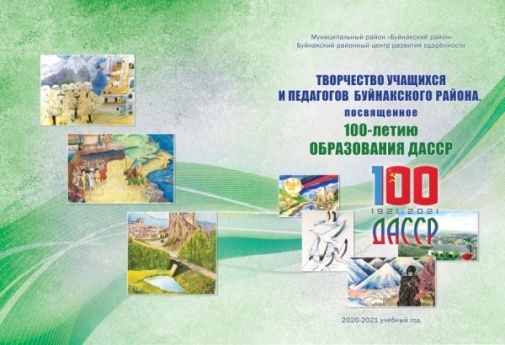 VI. Организационно-массовые мероприятия.  Праздники,    социальные акции,    социокультурные проекты.По программе «Одаренные дети»   проводятся ежегодные традиционные  мероприятия и мероприятия, приуроченные к различным памятным датам и актуальным событиям общественно-политической жизни. В этом году были проведены  следующие традиционные мероприятия:Праздник детства для лучших выпускников начальной школы, приуроченный к Всемирному дню защиты детей ,  24 мая 2021 года  на базе  Бугленской СОШ состоялось торжественное награждение победителей и призеров ВсОШ -2021  с вручением ценных подарков.В первый день лета, 1 июня, в Центре развития одаренности Буйнакского района прошел детский праздник, посвященный Международному дню защиты детей, который  приходится на первый день долгожданного лета и празднуется уже более полувека. Что же касается самих детей, то их, конечно же, в первую очередь, интересуют развлекательные программы, которыми бывает насыщен этот день. Директор центра Абидат  Мусаева отметила: «Особенно радует тот факт, что 1-го июня является стартом самых длинных  школьных  каникул – летние, а, значит, праздновать День защиты детей можно без оглядки на необходимость подготовки уроков.   Раз вы лучшие выпускники, то, наверное,  не только хорошо учились, но участвовали в каких - то конкурсах олимпиадах, мероприятиях. На протяжении следующих 7 лет мы неоднократно будем встречаться с вами на различных конкурсах и мероприятиях для учеников средней и старшей школы. Надеюсь, вы до конца останетесь  хорошими учащимися»
На празднике  собрались отличники учебы начальных классов всех школ. Для них была подготовлена насыщенная и увлекательная программа. Мероприятие проходило на нескольких площадках одновременно, и каждый ребенок мог посетить именно ту развлекательную платформу, которая ему интересна.     
Началось празднество с традиционного «Сосуда желаний», который дети заполнили записанными мечтами и планами на будущее. Затем прошел  интеллектуальный марафон, результаты которого продемонстрировали всестороннюю эрудицию ребят, ведь вопросы были взяты из совершенно разных областей знаний. Кстати, его результаты вошли в ежегодный рейтинг школ по конкурсам. А лучшими оказались: Гаджиева  Дженнет, ученица Нижнеказанищенского  многопрофильного лицея; Омарова Мадина,  ученица Манасаульской  СОШ и Мамайханов Сахават, ученик Бугленской СОШ.  Детей, как всегда, ждали интересные и разнообразные площадки: театральная,  музыкальная,   хореографическая,  художественная  и литературная. Огромным сюрпризом  стало приглашение аниматора, с которым ребята и потанцевали,  и сделали великолепную фотосессию. 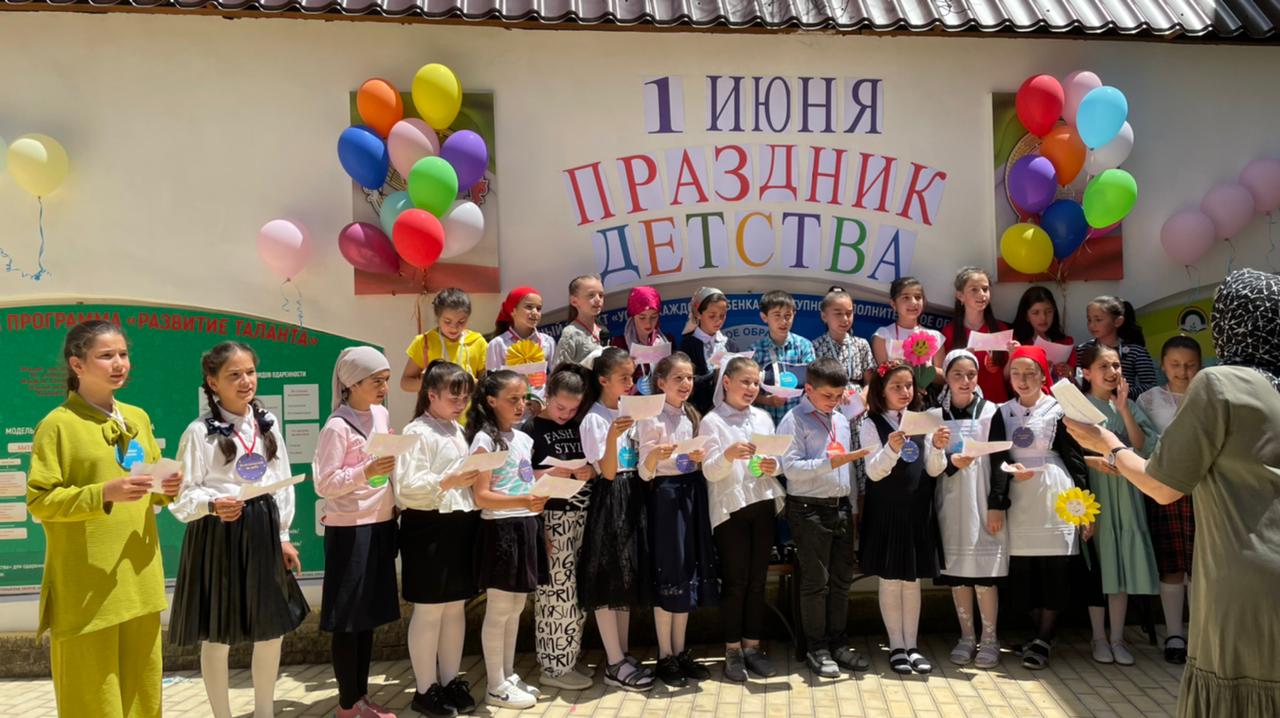 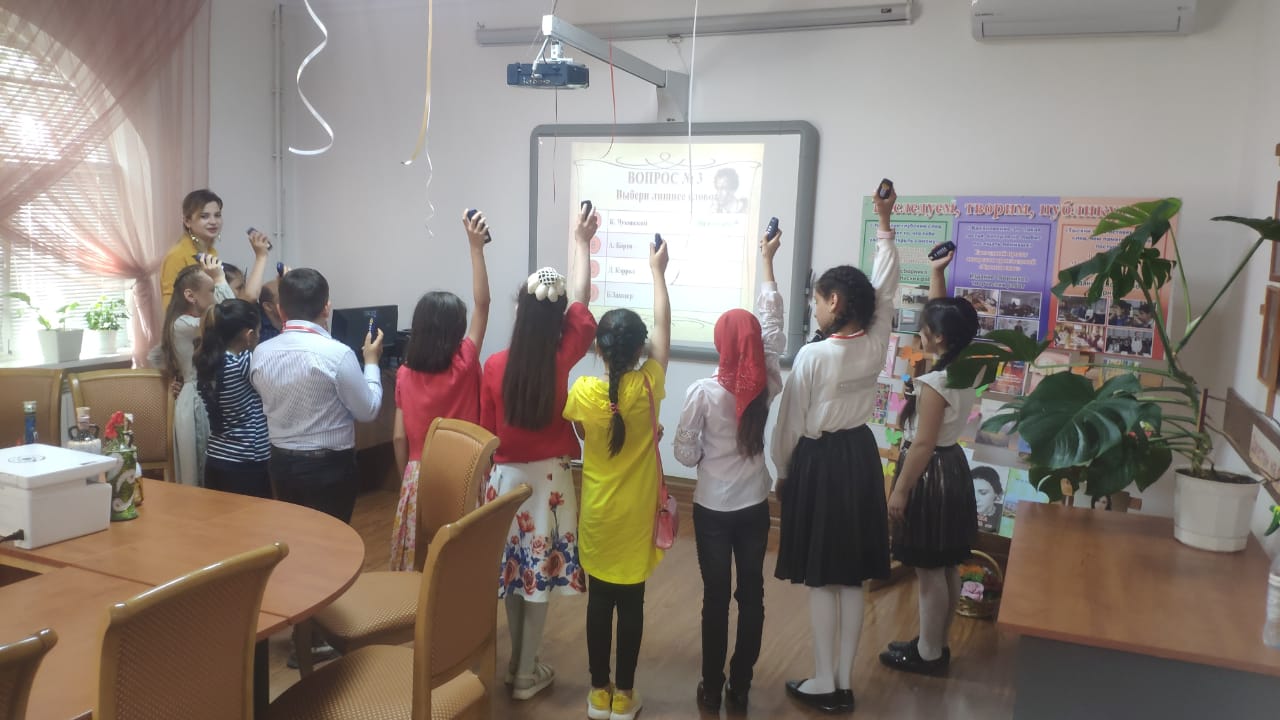 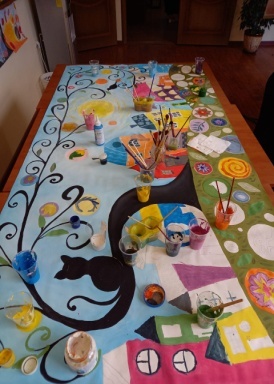 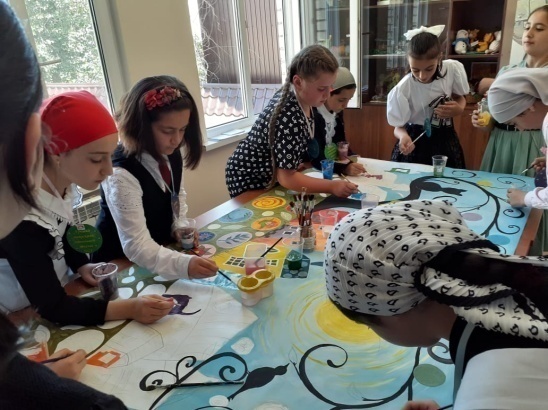 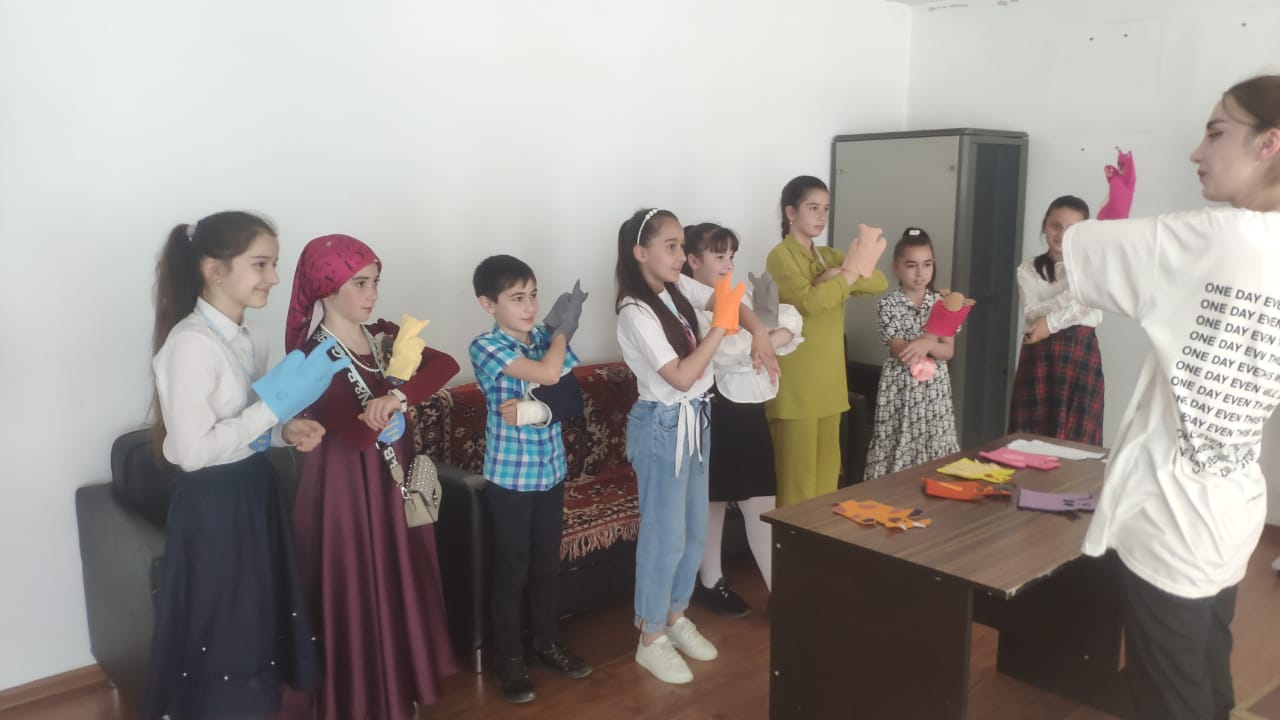 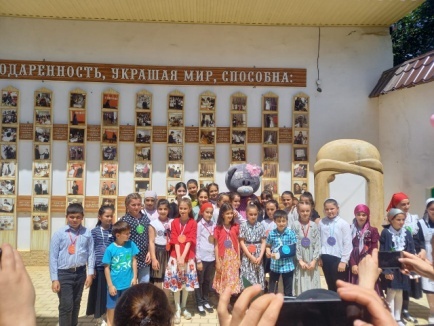 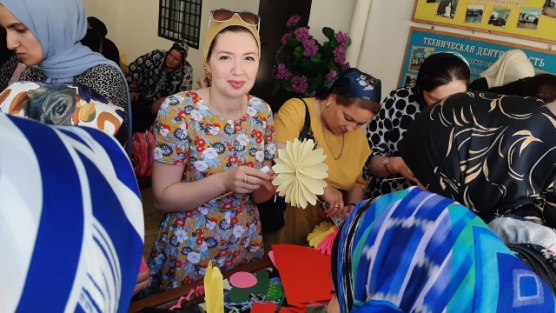 В завершение детей ожидала развлекательная программа – песни, танцы, игры, театральное действо, чтение стихотворений,   выпущенные в небо шары, как символ счастья, радости и беззаботного детства. И фото на память! 	В конце года подведены итоги традиционного ежегодного конкурса «Ученик года --2021». Победители конкурса -27 учащихся и их наставники в различных номинациях: «Общеобразовательные предметы», «Искусство», «Общественная деятельность», «Спорт». Также летом администрация муниципалитета  наградила  25 выпускников, закончивших школу на золотую медаль.   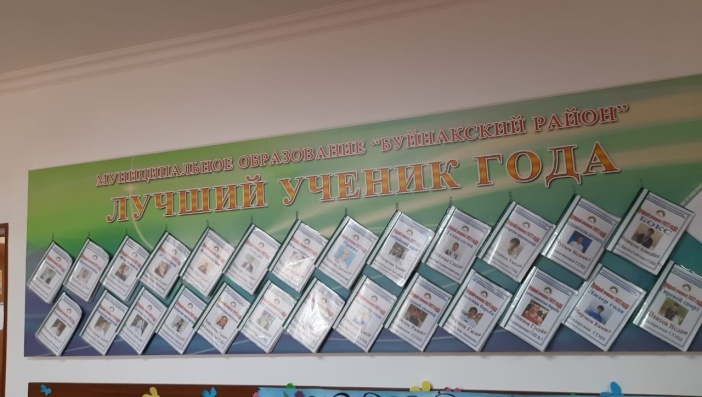 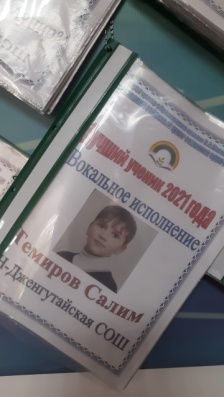 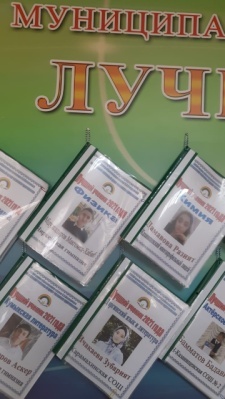 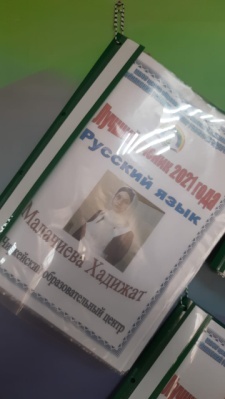 Протоколрайонного конкурса «ЛУЧШИЙ УЧЕНИК 2021 ГОДА»15 общеобразовательных предметов, 4 вида искусств, 6 видов спорта, 2 вида общественной деятельности VII.   Организационная, информационная и методическая поддержка реализации программ   дополнительного образования в Буйнакском районе. Деятельность муниципального опорного центра дополнительного образования  В Буйнакском районе проводится целенаправленная работа по формированию системы дополнительного образования детей, обеспечивающей доступное и качественное образование. В истекшем учебном году дополнительное образование в районе осуществлялось в семи учреждениях (по территориальному принципу). Муниципальных учреждений среди них – пять, из них:-  управлению  культуры  подведомственны  3 учреждения  (МКУ ДО «Буйнакская районная детская школа искусств»,  МКУ ДО «Н-Казанищенская  районная детская школа искусств», МКУ ДО «Буйнакская районная детская школа искусств» с.Атланаул)  - отделу по физической культуре и спорту  одно учреждение -  МБУ «Спортивная школа Буйнакского района»  - управлению образования   одно учреждение -   МБОУ  ЦО «Буйнакский районный центр развития одаренности» (БРЦРО). Также на территории Буйнакского района расположены два государственных бюджетных  учреждения Республики Дагестан: ГБУ РД «Спортивная школа «Халимбекаул» и ГБУ ДО РД «Республиканская школа искусств им.Б. Мурадовой» Подведомственное управлению образованию  учреждение  -   МБОУ  ЦО «Буйнакский районный центр развития одаренности» (БРЦРО)  наряду с реализацией программ дополнительного образования,   с 2019 года  осуществляет функции   муниципального опорного центра дополнительного образования (МОЦ). Это организация осуществляет организационную, методическую, консультационную поддержку участников системы взаимодействия по реализации Приоритетного проекта в муниципальном районе и организаций, реализующих дополнительные общеобразовательные программ  дополнительного образования. Здесь происходит координация содержательного наполнения   муниципального сегмента общедоступного навигатора.  Также МОЦ координирует разработку нормативно- правовых документов муниципалитета  по внедрению новых организационно-управленческих механизмов в дополнительном образовании (Дорожные  карты  района  по персонифицированному финансированию (ПФ ДОД), назначенные для муниципалитетов   на начало учебного года  с 1 сентября и на начало финансового года с 1 января).  Это, в общей сложности, 30 нормативно -правовых документов, в том числе, 6 проектов постановлений администрации Буйнакского района  и 3 финансовых расчета параметров персонифицированного финансирования  ДОД.   В течение учебного года 8 школ, в которых расположены Точки Роста,  переоформили лицензии с включением дополнительного образования.  Также  в 2020 году эти  школы участвовали в проекте  по созданию новых мест дополнительного образования. Были проведены ремонтные работы, подготовлено 10 оборудованных помещений,  выделено 5 ставок педагогических работников – в общей сложности, в муниципалитете   удалось дополнительно охватить 580 учащихся. Информация об учреждениях дополнительного образованияКоличество детских объединений и охват учащихся в Центрах «Точка роста»Сведения по охвату  внеурочной деятельностью  и дополнительным  образованием учащихся в образовательных учреждениях муниципалитетаВ настоящее  время в муниципальном сегменте  информационной системы  «Навигатор  дополнительного образования Республики Дагестан» зарегистрированы все образовательные организации  Буйнакского района: 36 школ, 17 ДОУ,  5  муниципальных  учреждений дополнительного образования, ГКОУ «Пять сторон света»  и ГБУ РД «Спортивная школа «Халимбекаул»  – всего  60 образовательных организаций.На текущий момент в ИС «Навигатор дополнительного образования»  зарегистрировано 183   программы  организаций дополнительного образования и центров «Точка роста».       В ИС «Навигатор дополнительного образования»  зарегистрировано 9740 детей, получивших   сертификаты учета, из них 1753 обучаются по сертификату финансирования.VII.   Реализация программ дополнительного образования в МБОУ ЦО «БРЦРО»  В августе 2020 года была проведена экспертиза всех действующих программ дополнительного образования   на соответствие   методическим  рекомендациям  по проектированию дополнительных общеразвивающих программ, направленных письмом Минобрнауки России от 18.11.2015 № 09-3242.     Заместитель директора по работе детских объединений дополнительного образования  Джамалутдинова Х.М. организовала большую организационно- методическую  деятельность по обновлению содержания программ.   В  начале года утверждены 44  программ  детских объединений дополнительного   образования  следующей направленности: Учебный план на прошедший год в основном выполнен, учебные программы пройдены. проведена промежуточная  аттестация учащихся. Педагоги  объединений сдали  соответствующие отчеты. По результатам мониторинга  качества  в течение  года  было закрыто объединение «Юные горцы».  Также по некоторым причинам было закрыто объединение «Золотой клубок. 		               Сведения об участии в конкурсах  В соответствии с планом мероприятий   учащиеся и руководители объединений дополнительного образования  приняли участие  в муниципальных,  внутриучрежденческих и  республиканских конкурсах. Это такие конкурсы как выставка- конкурс  учащихся «Наше сказочное лето»; «Дыхание осени», «Лучшая иллюстрация к произведениям  писателей – юбиляров 2020года», выставка- конкурс   работ учащихся художественного и декоративно- прикладного профиля «Волшебство новогодней поры»; Республиканский конкурс  декоративно- прикладного и технического творчества учащихся, приуроченный к 100-летию образования ДАССР, Республиканский конкурс технического творчества учащихся  «Шустрик». Результаты муниципальных конкурсов отражены в  соответствующих протоколах.Педагоги дополнительного образования результативно участвовали  в профессиональных конкурсах:Результаты   республиканского  конкурса «Моё лучшее занятие» Учащиеся  детских объединений   дополнительного  образования  результативно участвовали  в республиканских  конкурсах.                                      Результаты Республиканского конкурса декоративно- прикладного и технического  творчества, приуроченного к 100-летию образования ДАССРТакже работа объединения «Радитехника», (руководитель Багаутдинова А.М. ) заняла 1 место на Республиканском  конкурсе технического творчества учащихся  «Шустрик» Немаловажным социальным событием является то, что сотрудники БРЦРО взяли под свое крыло  детей, оказавшихся в сложной жизненной ситуации и возвращенных из Сирии.  На базе Центра с детьми занимаются по предметам школьной программы. «Наша задача, -говорит Джамалутдинова Х.М., непосредственно работающая  с детьми, - не только обучить их, но и помочь им социально адаптироваться».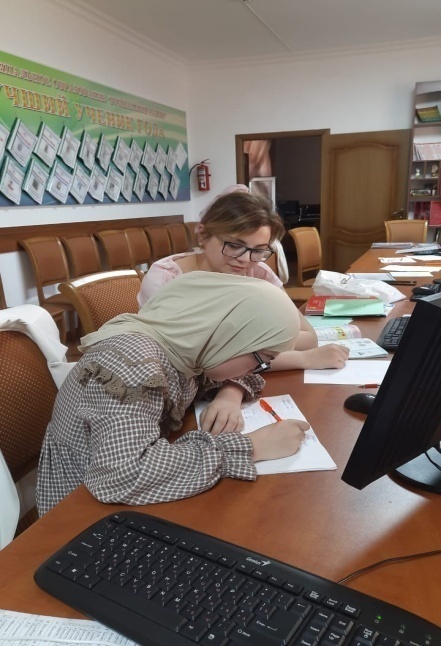 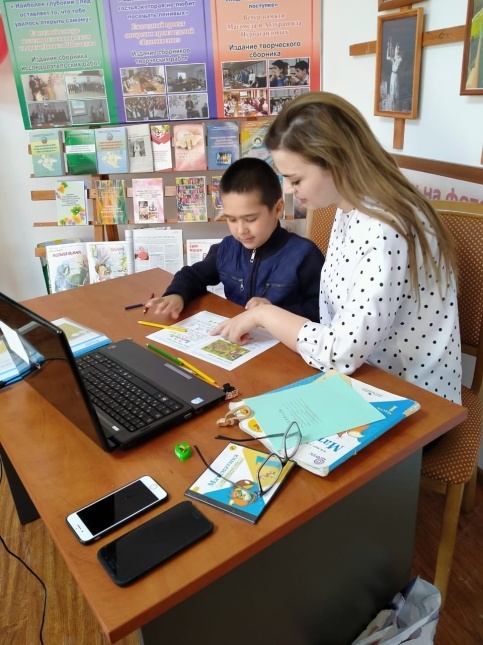  IX.   Учебно-методическая работа и повышение профессионального  мастерства педагоговМетодическая работа  в БРЦРО - это система взаимосвязанных компонентов, направленная на оказание помощи педагогическому коллективу в повышении качества образовательного процесса, в создании условий для профессионального роста всех педагогических работников и специалистов, работающих с одаренными детьми в муниципалитете.     Методическая  работа  охватывает несколько направлений от   повышения профессиональной компетенции педагогов  до повышения  результативности участия в зональных  и республиканских конкурсах.   Конференция ответственных педагогов по развитию таланта: «Комплексная  работа по формированию и развитию способностей учащихся»8.08.2020года  в Буйнакском районном центре развития одаренности прошла конференция ответственных педагогов по развитию таланта на тему: «Комплексная работа по формированию и развитию способностей учащихся»На конференции был проведен анализ работы ответственных педагогов по развитию таланта в школах Буйнакского района и определены основные направления  работы в наступающем учебном году.  Целью конференции является совершенствование организационных основ работы  с талантливыми детьми в школе.В частности, проведено планирование деятельности  по двум дорожным картам «Развитие таланта» и «Олимпиадное движение», которые, в свою очередь, входят в муниципальную программу «Одаренные дети». Программа    «Одаренные    дети»,    ставит    своей    целью    создание необходимых  условий   для   развития   интеллектуально-творческого потенциала детей Буйнакского района. Программа  основана на базовых принципах общенациональной системы выявления и развития молодых талантов.В начале мероприятия  педагоги  получили грамоты учащихся по прошедшим олимпиадам для вручения детям на торжественной линейке 1 сентября. Также все присутствующие получили программу конференции с необходимыми ссылками и памятками. Мероприятие завершилось вручением грамот лучшим организаторам работы по развитию таланта учащихся школ Буйнакского района -  таких в этом году 8 человек. Их работа положительно сказывается на статусе и рейтинге образовательного учреждения.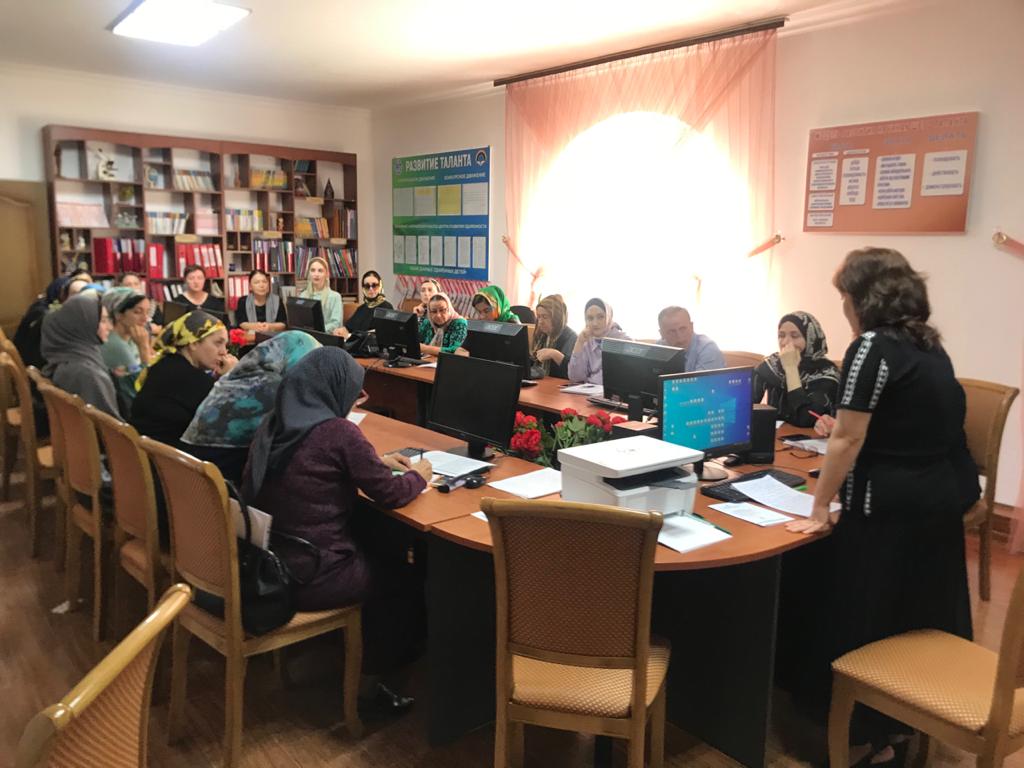 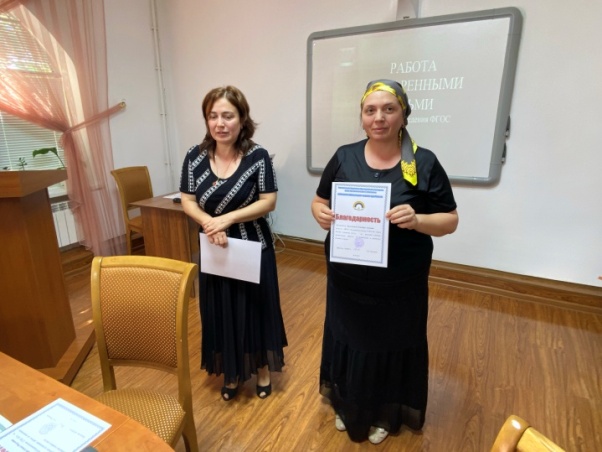 В течение года сотрудники центра развития одаренности приняли участие в ряде онлайн-семинаров - так,  Департамент  дополнительного образования детей Ассоциация  руководителей образовательных организаций  провел 10-11 июня 2021 года Всероссийский онлайн-семинар  «Профессиональные стандарты в системе дополнительного образования: планинг изменений».  В семинаре приняли онлайн - участие сотрудники  БРЦРО. Кроме того, сотрудники прошли дистанционные курсы повышения квалификации, например «Обработка персональных данных в образовательных организациях».Также  значимым событием является   издание  очередного  ежегодного сборника  авторских работ учащихся и педагогов Буйнакского района. Составителем и редактором сборника является А.В. Горохова. В этом году он посвящен 100-летию образования ДАССР.  В него вошли авторские  стихотворения учащихся и педагогов  Буйнакского района - участников конкурса «Пою мою республику» на русском и родном  языке,  эссе и исследовательские работы, а также подборка фотографий - участников конкурса «Дагестан на фото» и  рисунки учащихся.Одной из немаловажных и значимых  работ явилось обновление  содержания стенда «Ценности на все времена», посвященного  реализации муниципальной программы «Общечеловеческие ценности». Подобран новый иллюстративный материал, цитаты, притчи  и вопросы для  самостоятельной работы. 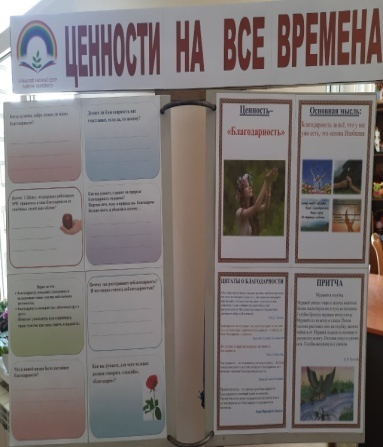 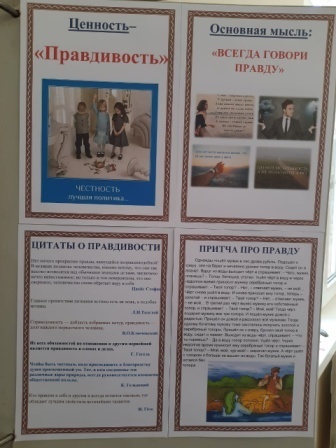 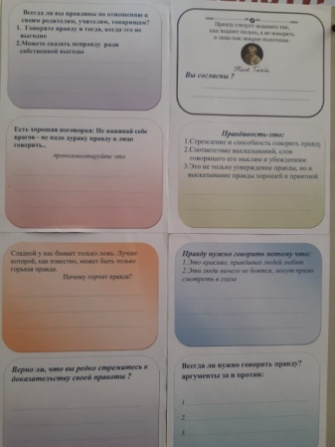  Учебно - методическая  работа БРЦРО направлена на разработку учебно - методических материалов для работы с учащимися и педагогами:  методических  разработок и рекомендаций, положений, программ семинаров, статей и др.  В первую очередь, ежегодно обновляется не менее 20 % содержания программ дополнительного образования.  Серьезное внимание в течение года  уделялось анализу и рецензированию конкурсных работ муниципального и республиканского уровня, консультированию педагогов.  Научно - методическая работа была направлена на подготовку   творческих  работ и методических  печатных  изданий.   X. Информационно-аналитическая  деятельность и контрольно-диагностическая  работа. Вся запланированная  ранее информационно - аналитическая деятельность в этом году выполнена полностью. В Буйнакском районном центре развития одаренности  еженедельно обновляется информация на   сайте, расположенном  на школьном портале Буйнакского района.  Подробную информацию обо всех событиях, конкурсах и др.  можно увидеть на сайте БРЦРО, где выставлен подробный годовой отчет о работе учреждения. Сайт центра -  http://brtsro.dagestanschool.ru .  Кроме того, систематически информация о проведенных мероприятиях отправляется в РИА Дагестан, освещается в газете «Буйнакские известия» и других изданиях.  К началу учебного года  специалистами Центра подготовлены муниципальные Дорожные карты «Развитие таланта», «Олимпиадное движение». Также  подготовлено Приложение  к публичной декларации  УОБР по мероприятиям дополнительного образования.  В течение года предоставлялась информационно - аналитическая  информация   по запросу министерства образования и науки РД, Управления образования   Буйнакского района, РЦВРТ, статистические отчеты для разных ведомств. Также предоставлялись информация по результатам конкурсов для педагогов Буйнакского района.   Подведён рейтинг школ по конкурсам и по результатам олимпиады ВсОШ.XI. Участие   в реализации «Комплекса мер по внедрению  целевой  модели развития системы дополнительного  образования  детей  в Республике Дагестан»В целях реализации в муниципальном районе «Буйнакский район» мероприятий по формированию современных управленческих и организационно-экономических механизмов в системе дополнительного образования детей, в рамках федерального проекта «Успех каждого ребенка» национального проекта «Образование» а также в соответствии с  Распоряжением Правительства Республики Дагестан     от 29 октября 2018г  №236-р  « Комплекс мер по внедрению  целевой модели развития системы дополнительного образования детей  в Республике Дагестан на базе муниципального бюджетного образовательного учреждения центр образования имени З.З. Бамматова               «Буйнакский районный центр развития одаренности» (далее МБОУ ЦО «БРЦРО») создан   муниципальный  опорный  центр дополнительного образования детей (МОЦ).  Его основные цели:- обеспечение  согласованного развития дополнительных общеразвивающих программ для детей различной направленности (технической, естественнонаучной, художественной, социально-педагогической, туристско-краеведческой, физкультурно-спортивной);- обеспечение  эффективного взаимодействия с региональным модельным центром дополнительного образования детей и другими участниками Приоритетного проекта в соответствующем муниципальном районе  Республики Дагестан;- инвентаризация инфраструктурных, материально-технических ресурсов образовательных организаций различного типа; - формирование  информационно-телекоммуникационного  контура системы дополнительного образования детей в муниципальном районе - содействие внедрению системы персонифицированного финансирования муниципальном районе. 	В течение года пройдены мероприятия двух Дорожных карт РМЦ  по формированию современных управленческих и организационно-экономических механизмов в системе дополнительного образования детей, подготовлено около 30 нормативно- правовых документов.Перспективы развития  на следующий  учебный год:1. Устойчивое функционирование  муниципального опорного центра дополнительного образования детей на базе МБОУ ЦО «БРЦРО» 2.Совершенствование  работы с ИС «Навигатор дополнительного образования Республики Дагестан»3. Повышение  охвата дополнительным образованием  детей  в дошкольных    учреждениях  и начальных классах школ Буйнакского района4. Обновление содержания 20 процентов программ дополнительного образования  5. Содержательное наполнение муниципального сегмента общедоступного Навигатора дополнительного образования6. Проведение  конкурсов, выставок, смотров для объединений дополнительного образования – не менее 10 7. Издание сборника творческих работ и авторских произведений учащихся,  издание обновленного буклета «БРЦРО», формирование сборника работ учащихся по исследовательской деятельности.2014-2015 учебный год2015-2016учебный год2016-2017 учебный год2017-2018учебный год2018-2019учебный год2019-2020учебный год2020-2021учебный год877 отличников732 отличника771 отличник770отличников801отличников793928764 одарённых  уч-ся по  19 направлениям691одарённыхучащихся по 19 направлениям852 одарённых учащихся по 19 направлениям1200одарённых учащихся по 19 направлениям1200одарённых учащихся по 19 направлениям1210 одарённых учащихся по 18 направлениям904одарённых учащихся по 19 направлениям№Направление одаренностиКол-во учащихсяОбщеобразовательные предметыОбщеобразовательные предметыОбщеобразовательные предметы1История и обществознание782Русский язык, литература1264Родной язык и литература865Математика696Иностранный язык357Биология548Химия189Физика1410География2711Информатика1512Окружающий мир21Виды искусств и спортВиды искусств и спортВиды искусств и спорт13Технология  и прикладное искусство6414Изобразительное искусство6615Актёрское мастерство7816Спорт и физическая культура4717Музыка3718Хореография5419Авторское произведение15  Итого:90420ОТЛИЧНИКИ928№№Название конкурсаУровень, вид Уровень, вид Количество участниковКоличество участниковКол-во победителей  и призеров районных конкурсовКол-во победителей  и призеров районных конкурсовКол-во победителей и призеров респ.  и всероссийского уровня                                                          Социально- гуманитарное направление                                                          Социально- гуманитарное направление                                                          Социально- гуманитарное направление                                                          Социально- гуманитарное направление                                                          Социально- гуманитарное направление                                                          Социально- гуманитарное направление                                                          Социально- гуманитарное направление                                                          Социально- гуманитарное направление                                                          Социально- гуманитарное направление                                                          Социально- гуманитарное направление11Районный конкурс «Лучший ученик года»районныйрайонный31272727-22Муниципальный этап Республиканского конкурса  "Родное село", проведенного среди учащихся школ Буйнакского районареспубликанскийреспубликанский793434341033Муниципальный этап Международного конкурса "Холокост: память и предупреждение"районныйрайонный28191919-44Муниципальный этап международного конкурса для учащихся и студентов "Права человека нашими глазами"районныйрайонный15555-55Муниципальный конкурс иллюстраций к произведениям писателей - юбиляров 2020-2021 годарайонныйрайонный70313131-66Муниципальный этап Республиканского конкурса "По противодействию коррупции"районныйрайонный70262626-77Муниципальный этап Республиканского конкурса "Самое дорогое, что у нас есть - это люди"районныйрайонный72181818-88Муниципальная олимпиада по школьному краеведению, по теме "100-летие автономии Дагестана"районныйрайонный13333-99Республиканский конкурс "Мое лучшее занятие"республиканскийреспубликанский1055541010Муниципальный этап Республиканского конкурса "В зеркале истории"республиканскийреспубликанский58464646-1111Муниципальный конкурс авторских  работ  "Вдохновение", посвященный 100-летию образования ДАССРрайонныйрайонный250626262-1212Международный конкурс творчества "Млечный путь"международныймеждународный333311313Республиканская олимпиада на знание Коституции РФ и Конституции РД-2221ИТОГОИТОГОИТОГО69928128128116                                                                     Естественнонаучное направление                                                                     Естественнонаучное направление                                                                     Естественнонаучное направление                                                                     Естественнонаучное направление                                                                     Естественнонаучное направление                                                                     Естественнонаучное направление                                                                     Естественнонаучное направление                                                                     Естественнонаучное направление                                                                     Естественнонаучное направление                                                                     Естественнонаучное направление11Муниципальный этап 16 Республиканской научной конференции молодых исследователей "Шаг в будущее"республиканскийреспубликанский35351313222Республиканская олимпиада школьников, проведенная в ФГБОУ ВО "ДГТУ"республиканскийреспубликанский--664338  Республиканская олимпиада по математике "Пифагор"республиканскийреспубликанский--44244Муниципальный этап республиканского этапа  Всероссийского детского экологического конкурса "Зеленая планета 2021"республиканскийреспубликанский1451454141255Республиканский конкурс "Науки юношей питают"республиканскийреспубликанский--77566Республиканская математическая олимпиада "Фибоначчи"республиканскийреспубликанский----377Интеллектуальный марфон, проведенный среди лучших выпускников четвертых классоврайонныйрайонный28281111-ИТОГОИТОГОИТОГО208208828218                                                                   Культурологическое направление                                                                   Культурологическое направление                                                                   Культурологическое направление                                                                   Культурологическое направление                                                                   Культурологическое направление                                                                   Культурологическое направление                                                                   Культурологическое направление                                                                   Культурологическое направление                                                                   Культурологическое направление                                                                   Культурологическое направление1Республиканская выставка-конкурс, посвященная 100-летию со дня образования ДАССРРеспубликанская выставка-конкурс, посвященная 100-летию со дня образования ДАССРРеспубликанская выставка-конкурс, посвященная 100-летию со дня образования ДАССРреспубликанский5555555032Муниципальный этап III Всероссийского конкурса декоративно-прикладного творчества по ПДД "Светофорова наука"Муниципальный этап III Всероссийского конкурса декоративно-прикладного творчества по ПДД "Светофорова наука"Муниципальный этап III Всероссийского конкурса декоративно-прикладного творчества по ПДД "Светофорова наука"республиканский1414142-3Районный конкурс учащихся детских обьединений ДО  «Наше сказочное лето»Районный конкурс учащихся детских обьединений ДО  «Наше сказочное лето»Районный конкурс учащихся детских обьединений ДО  «Наше сказочное лето»районный1717172-4Муниципальный конкурс творческих работ «Дыхание осени»Муниципальный конкурс творческих работ «Дыхание осени»Муниципальный конкурс творческих работ «Дыхание осени»районный555555405Районный конкурс прикладного искусства, приуроченный к Новому годуРайонный конкурс прикладного искусства, приуроченный к Новому годуРайонный конкурс прикладного искусства, приуроченный к Новому годурайонный67676753-ИТОГОИТОГОИТОГОИТОГО2082082081473ВСЕГОВСЕГОВСЕГОВСЕГО11151115111551037№ФИООУКлассСтатусПредметБаллы1Абдулкадыров Магомед-ХабибЧиркейская гимназия им. Саида афанди аль-Чиркави»7ПобедительФизика272Алхасова Юлдуз Нижне-Дженгутайская СОШ9ПризерОБЖ2053Джаякаев Тахсимбек Нижне-Дженгутайская СОШ11ПризерОБЖ2424Гаджиева ПатиматАпшинская СОШ9ПризерБиология76,55Зайнукова СапииятН-Казанищенская СОШ №510ПризерБиология87,56Даришмагомедов  АбдуллаЧирк. гимназия им. Саида афанди аль-Чиркави10ПризерТехнология ТТ687Гаджиева СаадатЧиркейский мн. лицей 9ПобедительТехнология КД948Малачиева ХадижатЧиркейский мн. лицей 9ПризерРусский язык33,3№ФИООУКлассСтатусПредмет1Зайнукова СапиятМБОУ «СОШ №5 с. Нижнее Казанище»10победительистория Дагестана2Устарханова РазияМКОУ «Эрпелинская СОШ "10призеркумыкский язык3Джамиятдинова МаксалинаМБОУ "Нижнеказанищенский многопрофильный лицей9победителькумыкский язык4Османова ДженнетМБОУ «Нижнеказанищенская  СОШ"11призеркумыкский язык5Гаджиева ХалиматМКОУ «Верхне-Каранайская СОШ»10победительаварский язык6Изиева АсиятМБОУ "Карамахинская СОШ "9призердаргинский язык7Магомедов ДжамалутдинМБОУ «Чиркейская гимназия"11призераварская  литература8Мирзаева ЗухраМБОУ "Карамахинская СОШ им.А.К.Атаева"10призердаргинская литература9Ичакаева ЗубариятМБОУ "Карамахинская СОШ им.А.К.Атаева"11призердаргинская литература10Абукаева  РазиятМБОУ «СОШ №5 с. Нижнее Казанище»11призеркумыкская литература11Асельдеров АскерМБОУ «Атланаульская гимназия "10победителькумыкский язык12Джамаева ХадижатМКОУ «Чанкурбенская СОШ»9призердаргинская литература№	ОУ	Количество победителей и призеров ВсОШКоличество победителей и призёров НРККоличество победителей и призёров олимпиады ДГТУ и  «Пифагор»1МКОУ «Акайталинская сош»-22МКОУ «Апшинская сош»11 респ.побед.3МБОУ «Атланаульская гимназия»35+1 респ.побед.4МКОУ «Агачкалинская сош»--5МКОУ «Арахкентская сош»-16МБОУ «Бугленская сош»357МБОУ «В-Дженгутаевская сош»128МБОУ «Н-Дженгутаевская сош»192+2 респ.побед.9МКОУ «Дурангинская сош»-210МКОУ «Ишкартынская сош»3-11МБОУ «В-Казанищенская сош№1»-412МКОУ «Верхнеказанищенская сош№2»-513МБОУ «Нижнеказанищенский многопрофильный лицей» 88+1 респ.побед.3+214МБОУ «Нижнеказанищенская сош№2»1215МБОУ «Нижнеказанищенская сош№3»87+1 респ.побед.116МКОУ «Нижнеказанищенская сош№4»-217МБОУ «СОШ №5 с. Нижнее Казанище»410+3 респ.побед18МБОУ «Кадарская сош»--19МБОУ «Карамахинская сош»-9+3 респ.побед20МБОУ «Кафыр-Кумухская сош»--21МБОУ «В-Каранайская сош»-7+1 респ.побед.22МКОУ «Манасаульская сош»9123МКОУ «Такалайская сош»--24МБОУ «Халимбекаульская сош»12-25МБОУ «Чиркейский  образовательный центр»1311+2 респ.побед26МКОУ «Чанкурбенская сош»-8+1 респ.побед.27МКОУ «Чабанмахинская сош»--28МБОУ «Эрпелинская сош»24+1 респ.побед.29МБОУ «Чиркейская гимназия»1512+3 респ.побед30МКОУ «Аркасская оош»--31МКОУ «Ванашинская оош»-332МКОУ «Н-Каранайская оош»-433МКОУ «Карамахинская оош»-234МКОУ «Экибулакская оош»--35МКОУ «Кадарская оош»-236МКОУ «Халимбекаульская нош»№НоминацияФИО ученикаКлассШколаФИО преподавателяОБЩЕОБРАЗОВАТЕЛЬНЫЕ ПРЕДМЕТЫОБЩЕОБРАЗОВАТЕЛЬНЫЕ ПРЕДМЕТЫОБЩЕОБРАЗОВАТЕЛЬНЫЕ ПРЕДМЕТЫОБЩЕОБРАЗОВАТЕЛЬНЫЕ ПРЕДМЕТЫОБЩЕОБРАЗОВАТЕЛЬНЫЕ ПРЕДМЕТЫОБЩЕОБРАЗОВАТЕЛЬНЫЕ ПРЕДМЕТЫ1.Физика Абдулкадыров Магомед-Хабиб  БагавтиновичПобедитель  республиканского этапа Всероссийской олимпиады школьников по  физике в 2021году; Призёр республиканской олимпиады по математике Пифагор в2019- 2020учебном году;  призёр республиканской олимпиады по математике Фибоначчи в 2019-2020 учебном году7«Чиркейская гимназия им. Саида афанди аль-Чиркави»Гамзатова Зухра Магомедовна2МатематикаГашимова Лайла ШамсутдиновнаДиплом 3 степени на VIII республиканской олимпиаде «Пифагор» в 2021году6МБОУ «Нижнеказанищенский многопрофильный лицей»Темеева Наида Умаровна3Русский языкМалачиева Хадижат АбдулаевнаПризёр республиканского этапа Всероссийской олимпиады школьников по русскому языку в2021году;Призёр муниципального этапа олимпиады по русскому языку в 2020г, 2019г, 2018г Призёр муниципальный этап республиканской научной конференции молодых исследователей «Шаг в будущее»-3 место в 2020-2021учебнм году9Чиркейский образовательный центрМухитдинова Айшат Гаджиевна4ОбществознаниеМагомедова Мунира  Назимовна1 место в муниципальном олимпиадном марафоне по обществознанию в 2021году; 1 место на муниципальном этапе конкурса чтецов «Живая классика» в 2021г; 2 место в 2020году; Победитель Всероссийской онлайн-конференции обучающихся 8-11 классов «Профилактика правонарушений среди несовершеннолетних» в 2021году;  призер муниципального этапа ВсОШ по обществознанию в 2018г11 Бугленская СОШНурмагомедов Казбек Хизриевич5Английский язык  Абакарова Амина Абдурахмановна1 место на муниципальном  олимпиадном марафоне по английскому языку в 2021году; 1 место на муниципальном олимпиадном марафоне по литературе в 2021году, Призер муниципального этапа ВсОШ по  информатике, истории, географии, химии, математике в 2019г; призер мун.этапа ВсОШ  по русскому языку литературе в 2018г9Атланаульская гимназияКоркмасова Дина Мурзабековна6Кумыкский язык Джамиятдинова Максалина  УллубиевнаПобедитель  республиканской олимпиады  по родному языку в 2021г и в 2019году;сертификат об освоении образовательной программы Образовательного центра «АЛЬТАИР» в 2019г; призер муниципального этапа ВсОШ по математике и астрономии  в 2019г9МБОУ "Нижнеказанищенский многопрофильный лицейМиятлиева Кумсият  Гаджимурзаевна7Аварский языкГаджиева Халимат АлиевнаПобедитель республиканской олимпиады по родному языку в 2021году;1 место на муниципальном этапе олимпиады по родному языку в 2021г «Верхне-Каранайская СОШ»Абдурахманова Сиядат Муртазалиевна8Кумыкская   литература Асельдеров Аскер АйнутдиновичПобедитель  республиканской олимпиады по родной литературе в 2021году; 1 место на муниципальном этапе олимпиады по родной литературе в 2021г10МБОУ «Атланаульская гимназия "Асельдеров Айнутдин Абдулкадырович9Даргинский   язык и литератураИчакаева Зубарият ХизириевнаПризер республиканской олимпиады по родной  литературе  в 2021году , победитель муниципального этапа породной литературе в 2021г 11МКОУ Карамахинская СОШГаджибагомедова Мадина Ибадулаевна10ОБЖДжаякаев Тахсимбек РизвановичПризёр республиканского этапа Всероссийской олимпиады школьников по ОБЖ в 2021году;  в 2018г; 1 место на муниципальном этапе ВсОШ в 2018г,2019г, 2021г11МБОУ «Нижнедженгутайская СОШ»Аманатов  Иса Зубаирович11ТехнологияГаджиева Саадат МагомедовнаПобедитель  республиканского этапа Всероссийской олимпиады школьников по  технологии в 2021году;9Чиркейский образовательный центрАрслангереева Пашат Абдурахмановна12ХимияДжамавова Разият Ильясовна2 место на республиканской олимпиаде   ДГТУ по химии в 2020-2021г, 2 место на  районном олимпиадном марафоне по химии  в 2021г11МБОУ «Нижнеказанищенский многопрофильный лицей»Джамавова Умуят Абдурахмановна13Право Гаджиева Джамиля Набиюллаевна1 место на олимпиадном марафоне по праву в 2021году; Диплом III степени (ДГТУ), за высокие результаты, достигнутые на Вузовской олимпиаде по русскому языку в 2021 г.; 10МБОУ «Нижнеказанищенский многопрофильный лицей»Шугаибова Асият Изамутдиновна14Биология Зайнукова Сапият ХизириевнаПризер регионального этапа ВсОШ по биологии в 2021г; победитель муниципального этапа ВсОш по биологии в 2020-2021; Победитель республиканской олимпиады по истории Дагестана в 2021г; победитель муниципального этапа олимпиады по истории Дагестана в 2021г;Диплом II степени за высокий результат в подготовке к ВсОШ по биологии на выездной образовательной смене «Альтаир» на базе ГАОУ ВО ДГУНХ в 2019-2020г;  2 место в номинации «биология» на муниципальном этапе научной конференции «Шаг в будущее» в 2019-2020г, 10Н-Казанищенская СОШ №5СайпуллаеваАтикат Расуловна15Исследовательская  деятельностьМусаев Исмаил Лабазанович3 место на республиканской конференции молодых исследователей «Шаг в будущее» в 2020-2021уч.году;  2 место в республиканском конкурсе «Науки юношей питают» в 2021г; 1 место на муниципальном этапе конкурса «Холокост память и предупреждение» в 2021г9Дурангинская СОШСулейманова Аминат АбдулмуминовнаВиды искусствВиды искусствВиды искусствВиды искусствВиды искусствВиды искусств16Прикладное искусствоХайбуллаева Сапият Биймурадовна1 место в Республиканском конкурсе декоративно- прикладного творчества, посвященного 100-летию автономии Дагестана в 2021году;  1 место на муниципальном этапе Республиканском конкурсе декоративно- прикладного творчества, посвященного 100-летию автономии Дагестана в 2021году; 1 место на муниципальном конкурсе декоративно- прикладного  творчества «Наше сказочное лето» в 2020г;  1 место на конкурсе декоративно- прикладного творчества «Волшебство новогодней поры» в 2019-2020г7В-Каранайская СОШАбдулсаламова Джамиля Бисирбеговна17Авторское произведениеБадрутдинов Умахан Мугутдинович      В 2020-2021 учебном году  стал призером республиканского этапа конкурса сочинений «Без срока давности»; в 2020-2021 учебном году также стал лауреатом республиканского этапа конкурса «Живая классика»; победитель муниципальных этапов вышеперечисленных конкурсов в 2020-2021г;1место на муниципальном этапе  конкурса «Поиск», «Находки», «Открытия» в 2021г; 2 место на муниципальном этапе  конкурса «Права человека глазами ребенка»; 2 место на муниципальном этапе конкурса «Выставка прикладного искусства, посвященная 100-летия ДАССР»11Халимбекаульская СОШАкаева Зарема Алимовна18Актёрское мастерствоБамматов Бадави Казбекович Лауреат регионального этапа конкурса юных чтецов «Живая классика» в 2021г; победитель муниципального этапа Всероссийского конкурса юных чтецов «Живая классика» в 2021г6Нижнеказанищенская СОШ  №2Бамматова Пахай К.19Вокальное исполнениеТемиров Салим БиярслановичУчастник зонального отборочного этапа Республиканского конкурса патриотической песни «Я люблю тебя, Россия» в 2021г; Полуфиналист республиканского конкурса «Золотые правила нравственности» 2020-2021г;Диплом 1 степени на XII  Всероссийском  конкурсе «Самородки России» в возрастной категории 10-12 лет в 2020г; 1 место на муниципальном конкурсе талантов «Золотая нота» в 2020г, 1 место на конкурсе «Очаг мой родной Дагестан»,  грамоты за   активное участие в общественной жизни школы и района5Республиканская школа искусств им. Б.Мурадовой                       (Н-Дженгутайская СОШ)Ациева Залина НадырбековнаВиды спортаВиды спортаВиды спортаВиды спортаВиды спортаВиды спорта20БоксМеджидов АхмедбекПризёр  Первенства  России по боксу в 2021году; призер Первенства СКФО в 2021;10ДЮСШ  ( Н-Дженгутайская СОШ)Хангишиев Арсанали Гаджиевич21Греко-римская борьбаГашимов Гусейн Ильясович  1 место в Первенстве СКФО в 2021г; 1 место в Первенстве Республики Дагестан по греко-римской борьбе -2020г; 3 место в Первенстве Северо-Кавказского федерального округа по греко-римской борьбе; III место в Первенстве России среди юношей до 18 лет 9Н-Казанищенская СОШ №5 Османов Вали Алиевич22Гиревой спортШаихов Ислам Тагирович1 место по гиревому спорту в Первенстве РД среди учащихся СОШ и ДЮСШ  в весовой категории  48кг в 2021г;3 место по гиревому спорту в Первенстве РД в 2019г9Кадарская СОШХанбуев Эдуард Ахмедович23Вольная борьбаМирзаев  Гасан 3 место на Первенстве России в 2021году10Чиркейская гимназия им. Саида афанди аль-Чиркави»Абдурахманов Магомед24ШахматыСагадуллаева  Аминат  Паталиевна1 место на первенстве Буйнакского района по шахматам среди девушек; призер  первенства Буйнакского района по шахматам среди девушек в 2018г, 2019г, 2020г.5Бугленская  СОШАлиева Милана Вахитовна25«Русский силомер»Адилов Рашид ШамиловичПобедитель регионального этапа всероссийских соревнований   по русскому силомеру «Сила РДШ» в 2021году; победитель на этапе СКФО русскому силомеру «Сила РДШ» в 2021году5Кадарская СОШХанбуев Эдуард Ахмедович	 Общественная деятельность	 Общественная деятельность	 Общественная деятельность	 Общественная деятельность	 Общественная деятельность26Лидер  годаМирзаев  Камил Камалтинович капитан волонтерского отряда волонтеров- медиков «Капелька надежды»; возглавляет волонтерский отряд «Добрые сердца»; Он - организатор и победитель всероссийских  проектов в школе , таких как «Добро не уходит на каникулы 2019г», «На страже здоровья 2020г»; отмечен благодарностями на региональном уровне за проведение региональных соревнований «Сила РДШ» и других11Кадарская СОШХанбуева Шахрузат Магомедовна27Волонтер годаГамзатова Ханза МурадовнаАктивист- волонтер школьных отрядов «Добрые сердца», и  школьного отряда волонтеров медиков «Капелька надежды»; победитель конкурса проектов школьных отрядов медиков  « На страже здоровья» в 2020-2021г.8Кадарская СОШХанбуева Шахрузат МагомедовнаУДОКоличество УДОВсего  групп в объединениях (кружках)ЧисленностьобучающихсяМуниципальные школы искусств379920Республиканская школа искусств131339Спортивная школа11122434Республиканская спортивная школа132379Центр развития одарённости11261890ИТОГО73805962(с учетом детей посещающих 2 и более объединений ДО)№ОУКол-во кружковНаправленияНаправленияНаправленияНаправленияНаправленияВсего учащихся№ОУКол-во кружковшахматытехнологияинформатикаОБЖДругиеВсего учащихся1Атланаульская гимназия4-454543301632Н-Дженгутайская СОШ1290757565423473К-Кумухская СОШ104545--601504Халимебекаульская СОШ1127414015431665Бугленская СОШ9-10542-351826Н-Казанищенская СОШ №35-3330-15787В-Казанищенская СОШ №16-168756012315Чиркейский образовательный центр29-904545-209В-Дженгутайская СОШ811158133683Кадарская СОШ121750301515127ИТОГО:1061906673902562881820№Виды учрежденийКоличество кружковЧисленность обучающихся1Дошкольные образовательные учреждения4311822Общеобразовательные учреждения28464713Учреждения дополнительного образования3805962ИТОГО: 70713615 (с учетом детей посещающих 2 и более кружков)№п/побъединениеобъединениеОбразовательная программаОбразовательная программаСрок реализации; общее кол-во часовСрок реализации; общее кол-во часовВозраст обучающихсяВозраст обучающихсяХудожественное  направление (профили: ИЗО, хореография, вокал)Художественное  направление (профили: ИЗО, хореография, вокал)Художественное  направление (профили: ИЗО, хореография, вокал)Художественное  направление (профили: ИЗО, хореография, вокал)Художественное  направление (профили: ИЗО, хореография, вокал)Художественное  направление (профили: ИЗО, хореография, вокал)Художественное  направление (профили: ИЗО, хореография, вокал)Художественное  направление (профили: ИЗО, хореография, вокал)Художественное  направление (профили: ИЗО, хореография, вокал)«Волшебная кисть»«Волшебная кисть»Волшебная кисть. Программа ИЗОВолшебная кисть. Программа ИЗОВолшебная кисть. Программа ИЗО3 года, 432ч 7-12лет7-12лет«Чолпан»«Чолпан»Программа по хореографии «Чолпан» Программа по хореографии «Чолпан» Программа по хореографии «Чолпан» 2 года,360ч10-16 лет10-16 лет«Атлан» «Атлан» Атлан. ХореографияАтлан. ХореографияАтлан. Хореография3 года7-10 лет7-10 лет«Мир красок»«Мир красок» Мир красок Мир красок Мир красок1год,144ч6-11 лет6-11 лет«До-ми-соль-ка»«До-ми-соль-ка»Вокально - хоровое пениеВокально - хоровое пениеВокально - хоровое пение3 года, 576ч10-14 лет10-14 лет«Мельпомена»«Мельпомена»Театральный клуб «Мельпомена»Театральный клуб «Мельпомена»Театральный клуб «Мельпомена»3 года,576ч12-14 лет12-14 лет«Мадегин»«Мадегин»Программа по хореографии                              «Мадегин» Программа по хореографии                              «Мадегин» Программа по хореографии                              «Мадегин» 2 года, 360ч10-16 лет10-16 лет«Мадегин»«Мадегин»Программа «Мадегин» для ДОУ Программа «Мадегин» для ДОУ Программа «Мадегин» для ДОУ 2 года, 360ч10-16 лет10-16 лет«Хочу танцевать»«Хочу танцевать»Программа по хореографии «Хочу танцевать»Программа по хореографии «Хочу танцевать»Программа по хореографии «Хочу танцевать»1год, 72ч5-10 лет5-10 летХудожественное направление (декоративно-прикладные профили: вязание, кройка и шитье, бисероплетение, ковроделиеХудожественное направление (декоративно-прикладные профили: вязание, кройка и шитье, бисероплетение, ковроделиеХудожественное направление (декоративно-прикладные профили: вязание, кройка и шитье, бисероплетение, ковроделиеХудожественное направление (декоративно-прикладные профили: вязание, кройка и шитье, бисероплетение, ковроделиеХудожественное направление (декоративно-прикладные профили: вязание, кройка и шитье, бисероплетение, ковроделиеХудожественное направление (декоративно-прикладные профили: вязание, кройка и шитье, бисероплетение, ковроделиеХудожественное направление (декоративно-прикладные профили: вязание, кройка и шитье, бисероплетение, ковроделиеХудожественное направление (декоративно-прикладные профили: вязание, кройка и шитье, бисероплетение, ковроделиеХудожественное направление (декоративно-прикладные профили: вязание, кройка и шитье, бисероплетение, ковроделиеФантазия и творчествоФантазия и творчество Фантазия и творчество. Рукоделие, кройка и шитье Фантазия и творчество. Рукоделие, кройка и шитье3 года,432ч3 года,432ч8-16 лет8-16 лет«Резьба по дереву»«Резьба по дереву»Резьба по дереву Резьба по дереву 3г,432 ч3г,432 ч9-14 лет9-14 лет«Волшебная нить «Волшебная нить Ковроделие «Волшебная нить»Ковроделие «Волшебная нить»3г,432 ч3г,432 ч8-15 лет8-15 лет«Палитра»«Палитра»«Палитра». ИЗО«Палитра». ИЗО3г,432ч3г,432ч7-18 лет7-18 летЗолотой ключикЗолотой ключикЗолотой ключик .Театр в ДОУЗолотой ключик .Театр в ДОУ1год, 72ч1год, 72ч5-6 лет5-6 лет«Сумахъ»«Сумахъ»Ковроделие «Сумахъ»Ковроделие «Сумахъ»3г,432 ч3г,432 ч12-16 лет12-16 лет«Минчакъ»«Минчакъ»Бисероплетение «Минчакъ»Бисероплетение «Минчакъ»3г.432ч3г.432ч8-16 лет8-16 лет«Сувенир» «Сувенир» Программа по декоративно- прикладному творчеству «Сувенир» Программа по декоративно- прикладному творчеству «Сувенир» 2года, 288ч2года, 288ч10-16 лет10-16 летЮный дизайнерЮный дизайнерЮный дизайнер. Кройка и шитье»Юный дизайнер. Кройка и шитье»2года, 288ч2года, 288ч10-16 лет10-16 лет«Амигуруми»«Амигуруми»Амигуруми».Вязание крючкомАмигуруми».Вязание крючком2года,288ч2года,288ч6-14 лет6-14 летПетелька за петелькойПетелька за петелькойПетелька за петелькой. Вязание в ДОУПетелька за петелькой. Вязание в ДОУ1год, 72ч1год, 72ч5-6 лет5-6 лет«Мы вяжем мягкую игрушку»«Мы вяжем мягкую игрушку»«Мы вяжем мягкую игрушку»«Мы вяжем мягкую игрушку»3года, 432ч3года, 432ч7-15 лет7-15 лет«Тастароплетение» «Тастароплетение» Плетение традиционного тастара Плетение традиционного тастара 3года,432ч3года,432ч7-17 лет7-17 лет«Волшебный клубок»«Волшебный клубок»Вязание крючкомВязание крючком2года, 288ч2года, 288ч7-15 лет7-15 лет«Мир папье-маше»«Мир папье-маше»Программа декоративно- прикладного творчества: «Папье-маше»Программа декоративно- прикладного творчества: «Папье-маше»1год,144 ч1год,144 ч7-16 лет7-16 лет«Мастерята»«Мастерята»Поделки, бисероплетение, сувенирыПоделки, бисероплетение, сувениры3года, 432ч3года, 432ч6-13 лет6-13 лет«Мириада»«Мириада»Поделки из бумаги, лепкаПоделки из бумаги, лепка2года, 288ч2года, 288ч7-10 лет7-10 лет«Учимся шить»«Учимся шить»Основы кройки и шитья, ручные и машинные швыОсновы кройки и шитья, ручные и машинные швы3года, 432ч3года, 432ч7-14 лет7-14 летЗолотой клубокЗолотой клубокЗолотой клубокЗолотой клубок2года,288ч2года,288ч7-14 лет7-14 лет	Естественно-научное направление	Естественно-научное направление	Естественно-научное направление	Естественно-научное направление	Естественно-научное направление	Естественно-научное направление	Естественно-научное направление	Естественно-научное направление	Естественно-научное направление1«Чудеса без чудес»«Чудеса без чудес»Научное объединение «Чудеса без чудес»Научное объединение «Чудеса без чудес»2 года, 288ч2 года, 288ч11-16 лет11-16 лет2«Искатели»«Искатели»Научное объединение «Искатели»Научное объединение «Искатели»3 года,432ч3 года,432ч12-16 лет12-16 лет3ФизикаФизикаФизика. Шаг за шагомФизика. Шаг за шагом2 года,288ч2 года,288ч12-13 лет12-13 лет4ТРИЗ ТРИЗ Теория решения изобретательских задачТеория решения изобретательских задач2года,288ч2года,288ч10-14 лет10-14 лет5Зеленая стрелаЗеленая стрелаЭколого-биологическая программаЭколого-биологическая программа1год,144ч1год,144ч11-14 лет11-14 лет6 «Росток» «Росток»Агротехнология  тепличного хозяйства «Росток»Агротехнология  тепличного хозяйства «Росток»3 года,432ч3 года,432ч10-15 лет10-15 летСоциально - педагогическое направлениеСоциально - педагогическое направлениеСоциально - педагогическое направлениеСоциально - педагогическое направлениеСоциально - педагогическое направлениеСоциально - педагогическое направлениеСоциально - педагогическое направлениеСоциально - педагогическое направлениеСоциально - педагогическое направление1Литературная гостинаяЛитературная гостинаяЛитературная гостинаяЛитературная гостиная2 года, 288ч2 года, 288ч11-17 лет11-17 лет2Клуб «Вдохновение»Клуб «Вдохновение»Программа литературно - творческого объединения «Вдохновение»Программа литературно - творческого объединения «Вдохновение»1 год,288ч1 год,288ч9-15 лет9-15 лет3Веселый английскийВеселый английскийВеселый английский в ДОУВеселый английский в ДОУ1год, 144ч1год, 144ч5-7 лет5-7 лет4«Царевна Кулинария»«Царевна Кулинария»Кулинарное искусствоКулинарное искусство2года, 288ч2года, 288ч11-15 лет11-15 лет5Английский для малышейАнглийский для малышейАнглийский для малышейАнглийский для малышей1год,72ч 1год,72ч 5-6 лет5-6 лет6Шахматы для малышейШахматы для малышейШахматы для малышейШахматы для малышей1год, 72ч1год, 72ч5-6 лет5-6 лет7.Юные горцыЮные горцыЮные горцыЮные горцы3года, 432ч3года, 432ч8-15лет8-15летТехническое направлениеТехническое направлениеТехническое направлениеТехническое направлениеТехническое направлениеТехническое направлениеТехническое направлениеТехническое направление11РадиоэлектроникаРадиоэлектроникаЭлектроник 2г,288ч2г,288ч12-16 лет22Робототехника Робототехника Умные модули3г,432ч3г,432ч12-16 лет33«Мультстудия»«Мультстудия»Программа  по информатике для детей3г,432ч3г,432ч10-17 лет44«Инфознайка»«Инфознайка»Программа  по информатике для детей3г,432ч3г,432ч8-13 лет№НаправлениеФИО педагогаОбразовательное учреждениеОбъединение, название занятияМесто на мун. этапеМесто на респ. этапе1Декоративно-прикладное творчествоШапиева Разият ШапиевнаМБОУ центр образования имени  З.З. Бамматова«БУЙНАКСКИЙ РАЙОННЫЙ ЦЕНТР РАЗВИТИЯ ОДАРЕННОСТИ» на базе ХНОШ«Волшебная кисть»;«Невероятные приключения дагестанца в Африке»132Эколого-биологическоеСулейманова Аминат АбдулмуминовнаМБОУ центр образования имени  З.З. Бамматова«БУЙНАКСКИЙ РАЙОННЫЙ ЦЕНТР РАЗВИТИЯ ОДАРЕННОСТИ» на базе Дурангинской СОШ«Зеленая планета»;«Загадки генетики»1-3Техническое творчествоДжамавова Диана МусаевнаМБОУ центр образования имени  З.З. Бамматова«БУЙНАКСКИЙ РАЙОННЫЙ ЦЕНТР РАЗВИТИЯ ОДАРЕННОСТИ на базе Халимбекаульской СОШ«Инфознайка»,«Изображение красот Дагестана с помощью графического редактора  Раint»124Социально--педагогическоеОмарова Зумруд ОлеговнаМБОУ центр образования имени  З.З. Бамматова«БУЙНАКСКИЙ РАЙОННЫЙ ЦЕНТР РАЗВИТИЯ ОДАРЕННОСТИ на базе РШБИ «Пять сторон света»«Литературная гостиная»;«Беречь традиции»135«Туристско-краеведческоеМагомедова Шамай БагавтиновнаМБОУ центр образования имени  З.З. Бамматова«БУЙНАКСКИЙ РАЙОННЫЙ ЦЕНТР РАЗВИТИЯ ОДАРЕННОСТИ на базе Чиркейского ОЦ«Искатели»;«Путешествие по Дагестану»12№ФИО участника, наименование объединения, ФИО руководителя, наименование конкурсной работы Номинация Призовые места1Хайбулаева Сапият, объединение «Амигуруми», руководитель Абдулсаламова Д.Б.  работа «Связанное счастье»Мягкая игрушка12Абдухалимова Айзанат объединение «Учимся шить», руководитель Абдухалимова М.М. работа «Горянка»Изготовление куклы в национальном костюме23Абукаев Магомед, объединение «Радиотехника»,  руководитель Багаутдинов А.М. работа «Конь-огонь»Техническая игрушка3